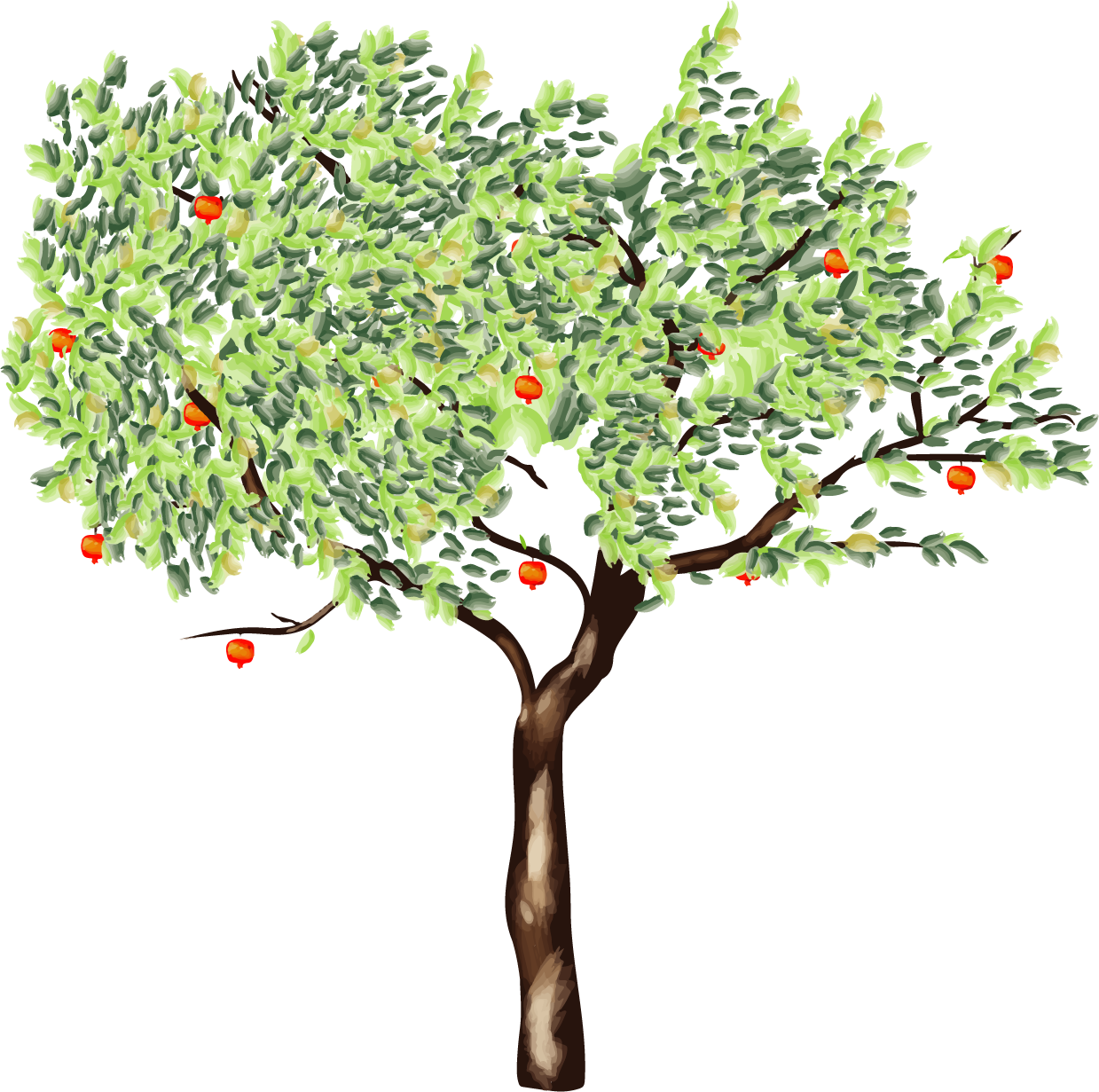 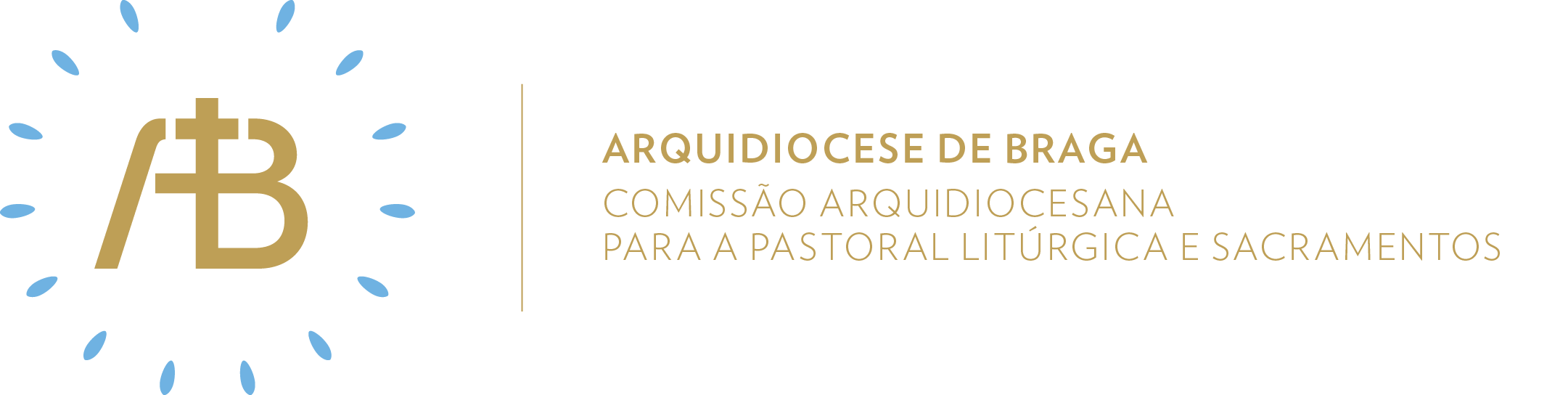 Ano C | Tempo Comum | Santíssimo Corpo e  Sangue CristoSemente da nossa esperança“Todos comeram e ficaram saciados”.Itinerário simbólicoAtitude OrarConcretizaçãoDever-se-á manter a árvore com os frutos da caminhada Cres’Ser na Esperança, bem como o cartaz do Ano Pastoral, onde aparece agora a palavra ORAR. Além disso, numa tina com água, colocam-se três velas acesas. Este arranjo deve ser envolvido por verdes, flores brancas, pão e uvas.Elementos celebrativos a destacarSer comunidade acolhedoraMomento pós-comunhãoDois leitores aproximam-se da estante e leem os textos que se sugerem de forma pausada.[Leitor 1] Da Nota Pastoral “Todos, Tudo e Sempre em Missão” da Conferência Episcopal Portuguesa: “Queremos celebrar (...) apelando a um maior vigor missionário em todas as dioceses, paróquias, comunidades e grupos eclesiais, desde os adultos aos jovens e crianças”.Segue-se uma breve pausa para reassumir o excerto escutado. Depois, o outro leitor prossegue com a oração.[Leitor 2] Senhor Jesus, missionário, enviado do Pai, aos nossos corações, queremos deixar-nos conduzir por Vós à missão que nos faz sentir instrumentos do vosso Amor e da saciedade da vossa paz, perante todos: adultos, jovens, crianças. Ficai connosco e fazei-nos viver e incarnar a alegria da missão!No final, pode fazer-se um tempo de silêncio.Ser comunidade missionária1. Homilia. O Evangelho de Lucas 9, 11b-17 coloca-nos em vivência direta com o dia-a-dia de Jesus, no momento em que os discípulos estão a regressar da sua primeira missão. Parece essencial o modo como Cristo acolhe “as multidões”: primeiro, acolhe toda a gente; segundo, apresenta a todos o Reino de Deus; terceiro, curava os que precisavam de cura. Eram momentos tão intensos que ninguém se apercebia do tempo a passar.. Os doze apercebem-se do cair da noite e ditam algumas indicações a Jesus: “manda embora a multidão, para que as pessoas possam encontrar alojamento e comida”. Contudo, Jesus faz ruir os critérios limitados dos apóstolos e apresenta a solução: “dai-lhes vós de comer!”. Reparemos que as soluções dadas pelos apóstolos, nem cheguem a ser comentadas por Jesus, parecendo completamente desajustadas, iniciando-se a sua ação eucarística.2. Envio missionárioV/ Ide, o Pai vos conceda a alegria da partilha em família, tendo em conta tudo o que cada um possui.R/ Ámen.V/ Ide, o Filho vos acompanhe em tudo aquilo que cada um é de verdade, a começar pelos limites e dificuldades.R/ Ámen.V/ Ide, o Espírito Santo vos auxilie na procura do alimento sempre renovador da Eucaristia. R/ Ámen.Sugestão de cânticos[Entrada] O Senhor alimentou-nos - C. Silva (NRMS 60)[Apresentação dos dons] Ó doce luz da Eucaristia – J. S. Bach (NRMS 77-79)[Comunhão] O corpo de Jesus é alimento – A. Cartageno (NRMS 60)[Final] Ao Senhor do universo - F. Silva (NRMS 8-II)Eucologia[Orações presidenciais] Orações próprias do Santíssimo Corpo e Sangue de Cristo (Missal Romano, 433)[Prefácio] Prefácio das Missas Votivas da Santíssima Eucaristia I (Missal Romano, 1254)[Oração Eucarística] Oração Eucarística III (Missal Romano, 529ss)[Bênção solene] Bênção solene para o Tempo Comum I (Missal Romano, 560)Oração UniversalV/ Irmãs e irmãos: oremos a Cristo Senhor, Pão vivo descido do Céu, hóspede invisível do nosso banquete, e cantemos, iluminados pela fé:R/ Cristo, Pão do Céu, dai-nos a vida.   Para que Jesus, Filho de Deus e da Virgem Maria, sacerdote único do Altíssimo, ensine a Igreja a celebrar a Eucaristia, oremos.Para que Jesus, Filho de Deus e da Virgem Maria, Pão vivo que desceu do Céu, seja o alimento dos seus discípulos, oremos.Para que Jesus, Filho de Deus e da Virgem Maria, médico celeste e remédio imortal, cure os doentes e dê esperança aos pecadores, oremos.Para que Jesus, Filho de Deus e da Virgem Maria, verdadeiro Rei da paz e da justiça, extinga as guerras e ensine ao mundo o seu amor, oremos.Para que Jesus, Filho de Deus e da Virgem Maria, que prometeu ficar connosco para sempre, nos leve um dia a participar na sua glória, oremos.V/ Senhor Jesus Cristo, ensinai os pregadores do Evangelho a anunciar a Palavra da verdade e os cristãos que têm pão com abundância a reparti-lo com os que o não têm. Vós que viveis e reinais por todos os séculos dos séculos. Viver na EsperançaAo longo deste dia, tenhamos a preocupação por ir ao encontro de um familiar que esteja a passar dificuldades, oferecendo-lhe a ajuda necessário que ajude a curar as suas feridas.